ZÁPIS DO 1. TŘÍDY ZŠ FRANCOVA LHOTA, OKRES VSETÍN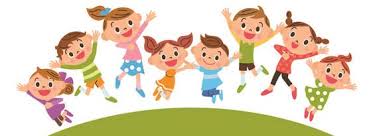 pro školní rok 2019/2020                                                    se bude konatve středu 10. 4. 2019 od 12:00 do 15:00 hodin v pavilonu 1. stupně.
Zapisují se děti narozené od 1. 9. 2012 do 31. 8. 2013.S sebou přineste: přihlášku dítěte, rodný list dítěte, Váš občanský průkaz.
K zápisu se musí dostavit i rodiče s dítětem, které mělo po loňském zápisu vyřízený odklad školní docházky.
 - Nelze-li se ze závažných důvodů dostavit k zápisu v určeném termínu, musí si zákonní zástupci předem domluvit náhradní termín s ředitelkou školy.- Budete-li žádat odklad školní docházky, je třeba podat písemnou žádost a doložit ji v době zápisu doporučujícím posouzením příslušného školského poradenského zařízení a odborného lékaře nebo klinického psychologa.
- Dostaví-li se k zápisu rodiče s dítětem narozeným v době od 1. 9. do 31. 12. 2013 (tj. k 1. 9. 2019 nešestiletým) a požadují-li zahájení školní docházky, je nezbytně nutné v době zápisu podat písemnou žádost a doložit ji doporučujícím vyjádřením školského poradenského pracoviště a odborného lékaře.
 SCHŮZKA  RODIČŮ  BUDOUCÍCH  PRVŇÁČKŮ  SE  BUDE  KONAT V  MŠ  FRANCOVA LHOTA  DNE  20. 3. 2019  V  15:30 HODIN.Mgr. Bc. Irena Rotreklová, ředitelka ZŠ